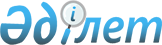 Об установлении карантина на территории производственного кооператива "Олимп-2023" Иргизского сельского округа
					
			Утративший силу
			
			
		
					Решение акима Иргизского сельского округа Иргизского района Актюбинской области от 6 мая 2020 года № 37. Зарегистрировано Департаментом юстиции Актюбинской области 6 мая 2020 года № 7086. Утратило силу решением акима Иргизского сельского округа Иргизского района Актюбинской области от 21 сентября 2020 года № 121
      Сноска. Утратило силу решением акима Иргизского сельского округа Иргизского района Актюбинской области от 21.09.2020 № 121 (вводится в действие со дня его первого официального опубликования).
      В соответствии со статьей 35 Закона Республики Казахстан от 23 января 2001 года "О местном государственном управлении и самоуправлении в Республике Казахстан", подпунктом 7) статьи 10-1 Закона Республики Казахстан от 10 июля 2002 года "О ветеринарии" и на основании представления главного государственного ветеринарно-санитарного инспектора Иргизской районной территориальной инспекции Комитета ветеринарного контроля и надзора Министерства сельского хозяйства Республики Казахстан от 20 марта 2020 года за № 2-17/111 аким Иргизского сельского округа Иргизского района РЕШИЛ:
      1. Установить карантин на территории производственного кооператива "Олимп-2023" Иргизкого сельского округа Иргизкого района, в связи с выявлением болезни эмфизематозный карбункул среди крупного рогатого скота.
      2. Государственному учреждению "Аппарат акима Иргизского сельского округа Иргизского района Актюбинской области" в установленном законодательством порядке обеспечить государсвенную регистрацию настоящего решения в Департаменте юстиции Актюбинской области.
      3. Контроль за исполнением настоящего решения оставляю за собой.
      4. Настоящее решение вводится в действие со дня его первого официального опубликования.
					© 2012. РГП на ПХВ «Институт законодательства и правовой информации Республики Казахстан» Министерства юстиции Республики Казахстан
				
      Аким Иргизского сельского округа 

А. Сарин
